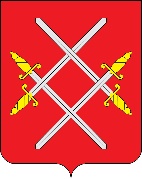 АДМИНИСТРАЦИЯ РУЗСКОГО ГОРОДСКОГО ОКРУГАМОСКОВСКОЙ ОБЛАСТИПОСТАНОВЛЕНИЕот __________________________ №_______Об утверждении Порядка обеспечения обучающихся Муниципального автономного общеобразовательного учреждения кадетская школа-интернат «Первый Рузский казачий кадетский корпус имени Героя Советского Союза Л.М. Доватора» вещевым имуществом (обмундированием), в том числе форменной одеждойВ соответствии с Федеральным законом от 06.10.2003 №131-ФЗ «ОБ общих принципах организации местного самоуправления в Российской Федерации», Федеральным законом от 29.12.2012 № 273-ФЗ «Об образовании в Российской Федерации», Законом Московской области от 27.07.2013 №94/2013-ОЗ «Об образовании»,  руководствуясь Уставом Рузского городского округа, постановляет:1. Утвердить Порядок обеспечения обучающихся Муниципального автономного общеобразовательного учреждения кадетская школа-интернат «Первый Рузский казачий кадетский корпус имени Героя Советского Союза Л.М. Доватора» вещевым имуществом (обмундированием), в том числе форменной одеждой (Приложение № 1).2. Утвердить Нормы обеспечения обучающихся Муниципального автономного общеобразовательного учреждения кадетская школа-интернат «Первый Рузский казачий кадетский корпус имени Героя Советского Союза Л.М. Доватора» вещевым имуществом (обмундированием), в том числе форменной одеждой (Приложение № 2).3. Вещевое обеспечение обучающихся Муниципального автономного общеобразовательного учреждения кадетская школа-интернат «Первый Рузский казачий кадетский корпус имени Героя Советского Союза Л.М. Доватора» осуществлять в пределах бюджетных ассигнований Рузского городского округа из расчета не менее 16 780 рублей на одного обучающегося в год, начиная с 1 марта 2020 года.4. Признать утратившим силу Постановление Администрации Рузского муниципального района Московской области от 18.11.2014 № 2986 «Об утверждении Порядка обеспечения воспитанников Муниципального автономного общеобразовательного учреждения кадетская школа-интернат «Первый Рузский казачий кадетский корпус имени Героя Советского Союза Л.М. Доватора» вещевым имуществом (обмундированием), в том числе форменной одеждой».5. Опубликовать настоящее Постановление в газете «Красное знамя» и разместить на официальном сайте Рузского городского округа Московской области в сети «Интернет».6. Контроль за исполнением настоящего постановления возложить на Заместителя Главы Администрации Рузского городского округа Московской области Волкову Е.С.Глава городского округа                                                            Н.Н. ПархоменкоПорядокобеспечения обучающихся Муниципального автономного общеобразовательного учреждения кадетская школа-интернат «Первый Рузский казачий кадетский корпус имени Героя Советского Союза Л.М. Доватора» вещевым имуществом (обмундированием), в том числе форменной одеждой1.1. Настоящий Порядок определяет механизм обеспечения обучающихся Муниципального автономного общеобразовательного учреждения кадетская школа-интернат «Первый Рузский казачий кадетский корпус имени Героя Советского Союза Л.М. Доватора» (далее – образовательная организация) вещевым имуществом (обмундированием), в том числе форменной одеждой.1.2. Образовательная организация обеспечивает вещевым имуществом (обмундированием), в том числе форменной одеждой, в соответствии с утвержденными нормами обеспечения обучающихся Муниципального автономного общеобразовательного учреждения кадетская школа-интернат «Первый Рузский казачий кадетский корпус имени Героя Советского Союза Л.М. Доватора» вещевым имуществом (обмундированием), в том числе форменной одеждой.1.3. Обучающиеся имеют право на обеспечение вещевым имуществом (обмундированием), в том числе форменной одеждой, со дня их зачисления на обучение в образовательную организацию.1.4. Образовательная организация выдает воспитанникам предметы вещевого имущества (обмундирования), в том числе форменной одежды, тех размеров и ростов, которые соответствуют данным их антропометрического обмера.1.5. Выплата денежной компенсации взамен выдачи вещевого имущества (обмундирования), в том числе форменной одежды, не допускается. 1.6. Образовательная организация ведет учет выданных предметов вещевого имущества (обмундирования), в том числе форменной одежды. 1.7. Сроки носки предметов вещевого имущества (обмундирования), в том числе форменной одежды, исчисляются со дня их фактической выдачи обучающимся. 1.8. Сроком носки предмета вещевого имущества (обмундирования), в том числе форменной одежды, является период, в течение которого он находится в пользовании обучающегося в соответствии с утвержденными Нормами.1.9. Правила использования вещевого имущества (обмундирования), в том числе форменной одежды, устанавливаются образовательной организацией.1.10. Образовательная организация производит замену предметов вещевого имущества (обмундирования), в том числе форменной одежды, в случаях их утраты, порчи, обнаружения скрытых дефектов, истечения сроков носки или несоответствия ростовки (размеров) предметов вещевого имущества (обмундирования), в том числе форменной одежды, в связи с изменением антропометрических данных обучающегося.1.11. Замена предметов вещевого имущества (обмундирования), в том числе форменной одежды, производится на основании оформленного образовательной организацией акта или заключения по материалам проведенной проверки. 1.12. В случаях порчи или несоответствия ростовки (размеров) предметов вещевого имущества (обмундирования), в том числе форменной одежды, бывшие в употреблении, подлежат возврату образовательной организации.1.13. В случае обнаружения скрытых дефектов предметов вещевого имущества (обмундирования), в том числе форменной одежды, их замена производится бесплатно.1.14. В случае порчи или утраты обучающимся по его вине предметов вещевого имущества (обмундирования), в том числе форменной одежды, последующая выдача новых предметов вещевого имущества (обмундирования), в том числе форменной одежды, осуществляется за счет родительской платы (с учетом закупочной стоимости предметов вещевого имущества (обмундирования), в том числе форменной одежды, за единицу предмета вещевого имущества (обмундирования), в том числе форменной одежды, если иное не предусмотрено пунктом 1.15 настоящего Порядка.1.15. Обучающимся из числа детей-сирот и детей, оставшихся без попечения родителей, а также лицам из числа детей-сирот и детей, оставшихся без попечения родителей, взамен утраченных или испорченных по их вине предметов вещевого имущества (обмундирования), в том числе форменной одежды, выдаются предметы вещевого имущества (обмундирования), в том числе форменной одежды, бывшие в употреблении и годные к использованию по назначению, но в пределах сроков носки. При этом в случае отсутствия таких предметов форменного обмундирования последующая выдача новых предметов вещевого имущества (обмундирования), в том числе форменной одежды, осуществляется по истечении сроков носки утраченных или испорченных предметов вещевого имущества (обмундирования), в том числе форменной одежды, выданных ранее. 1.16. По завершении обучения в образовательной организации обучающийся имеет право оставить у себя предметы вещевого имущества (обмундирования), в том числе форменной одежды, находившиеся в его пользовании непосредственно перед завершением обучения в образовательной организации.1.17. При отчислении обучающиеся из образовательной организации до завершения обучения имеют право оставить у себя предметы форменной одежды согласно сезону.Приложение № 2к постановлению Администрации Рузского городского округа Московской области «____»__________ 2020г. №______Нормы обеспечения обучающихся Муниципального автономного общеобразовательного учреждения кадетская школа-интернат «Первый Рузский казачий кадетский корпус имени Героя Советского Союза Л.М. Доватора» вещевым имуществом (обмундированием), в том числе форменной одеждойПриложение № 1к постановлению Администрации Рузского городского округа Московской области «____»__________ 2020г. №______№ п/пНаименование форменного обмундированияЕдиница измеренияНормаСрок носкиКомбинезон (куртка и штаны)комплект13 годаПапаха (кубанка), шапка чернаяшт.13 годаБекешишт. 13 годаБотинки с высокими берцами (зимние) пара11 годПерчатки шерстяные (черные)пара11 годПерчатки шерстяные (белые)пара11 годНательное белье (термо-белье)комплект 21 годКашне (черное)шт.13 годаКашне (белое)шт. 13 годаРемень парадный (белый)шт.15 летПортупея (черная)шт.13 годаНоски (шерстяные) пара21 годКуртка утепленная (цифра)шт.13 годаКамуфляж – костюм (цифра)комплект11 годБотинки с высокими берцами (летние)пара11 годФутболка, фуфайка (цифра)шт.21 годНоски хлобчатобумажныепара31 годБерет (черный) шт.12 годаМайка хлобчатобумажнаяшт. 21 годТрусы хлобчатобумажные шт.21 годПарадная форма (китель и брюки)комплект13 годаФуражкашт.13 годаРубашка (белая)шт.21 годГалстук (черный) шт.13 годаПерчатки парадные (белые)шт.11 годРемень поясной кожаныйшт. 13 годаШевроны (левые и правые)шт.102 годаПогонышт.102 годаКокардышт.32 годаЭмблемышт. 103 годаТуфлипара11 годСумка камуфляжная (флекран) (46х24х16)шт.15 летМешок вещевой шт.15 летНабор полевой 3 в 1 (фляжка, 2 котелка)шт.15 летЛожкашт.15 лет